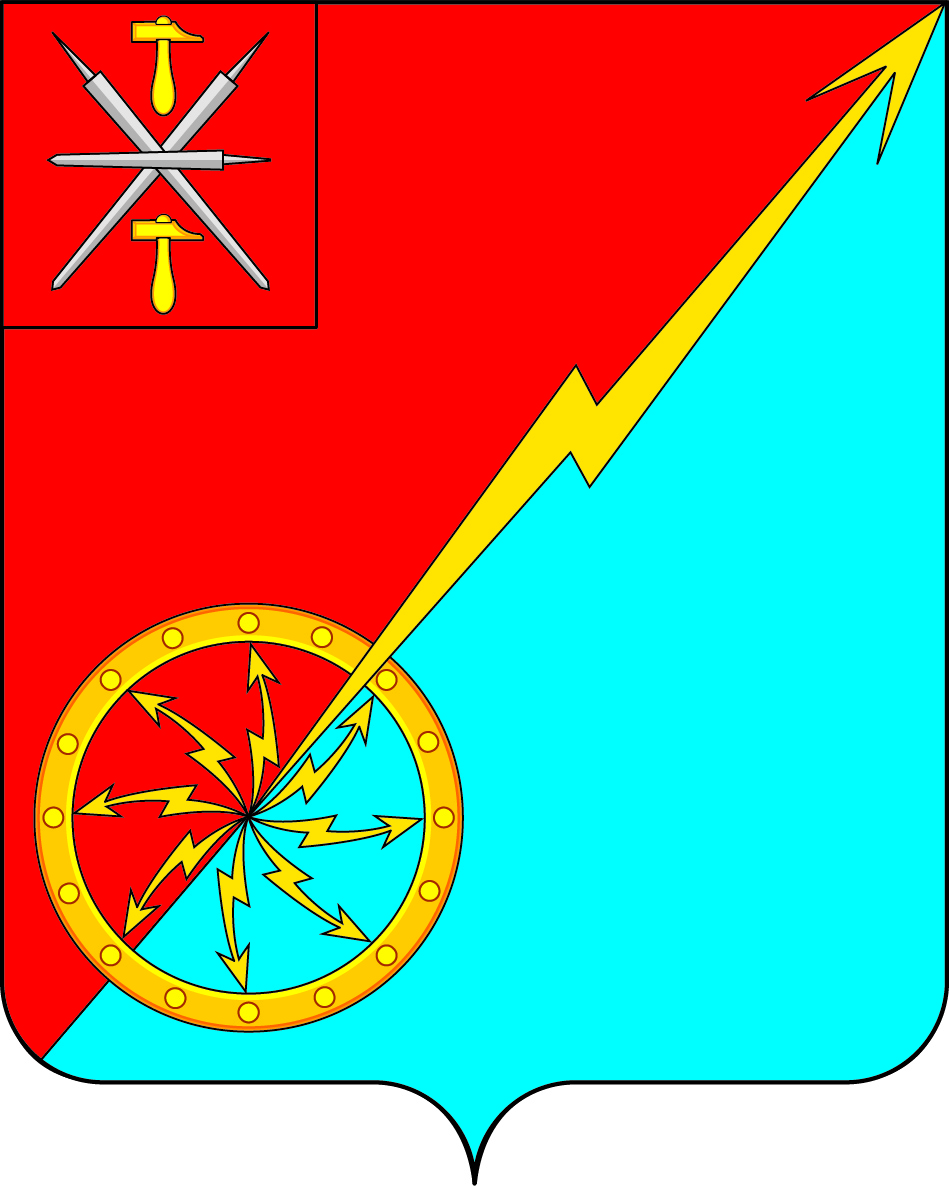 О внесении изменений в решение Собрания депутатов муниципального образования город Советск Щекинского района № 19-57 от 02.10.2015 г. «Об утверждении Положения «Об установлении земельного налога в муниципальном образовании город Советск Щекинского района»В соответствии с Налоговым кодексом Российской Федерации, Федеральным Законом № 131-ФЗ от 06.10.2003 года «Об общих принципах организации местного самоуправления в Российской Федерации», Уставом муниципального образования город Советск Щекинского района, рассмотрев проект Положения «Об установлении земельного налога в муниципальном образовании город Советск Щёкинского района», Собрание депутатов муниципального образования город Советск Щекинского района, РЕШИЛО:1. Внести в решение Собрания депутатов муниципального образования город Советск Щекинского района № 19-57 от 02.11.2015 г. «Об утверждении Положения «Об установлении земельного налога в муниципальном образовании город Советск Щекинского района» следующие изменения в части приложения:а) в пункте 3.1. части 3 слово: «октября» заменить словом «декабря»;б) пункт 4.3 части 4 изложить в новой редакции:«4. 3. Налогоплательщики, имеющие право на уменьшение налоговой базы представляют заявление с приложением копий документов, подтверждающих такое право, в налоговые органы по месту нахождения участка, признаваемого объектом налогообложения, не позднее 1 февраля года, следующий за истекшим налоговым периодом.Налогоплательщики-организации по истечении налогового периода предоставляют в налоговый орган по месту нахождения земельного участка налоговую декларацию по налогу, не позднее 1 февраля года, следующего за истекшим отчетным периодом.».2. Контроль за исполнением настоящего решения возложить на комиссию по бюджету и налогам Собрания депутатов муниципального образования город Советск Щекинского района (Ермакова Н. Б.).3. Решение подлежит опубликованию в официальном печатном издании и размещению на официальном сайте МО г. Советск в сети Интернет.4. Решение вступает  в силу с 01 января 2016 года.Глава муниципального образования город Советск Щекинского района			               Н. Б. ЕрмаковаСобрание депутатов муниципального образованияСобрание депутатов муниципального образованиягород Советск Щекинского районагород Советск Щекинского районаIII созываIII созыва РЕШЕНИЕ РЕШЕНИЕот 10 декабря 2015 года№ 23-74